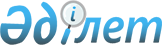 О присвоении наименований и переименовании улиц поселка Аршалы Аршалынского района Акмолинской областиРешение акима поселка Аршалы Аршалынского района Акмолинской области от 12 сентября 2018 года № 92. Зарегистрировано Департаментом юстиции Акмолинской области 4 октября 2018 года № 6797
      В соответствии с подпунктом 4) статьи 14 Закона Республики Казахстан от 8 декабря 1993 года "Об административно – территориальном устройстве Республики Казахстан", с учетом мнения населения и на основании заключения Акмолинской областной ономастической комиссии от 24 октября 2017 года, аким поселка Аршалы РЕШИЛ:
      1. Присвоить наименования улицам поселка Аршалы Аршалынского района Акмолинской области:
      1) улице № 1 – Жалгызтал;
      2) улице № 2 – Парасат;
      3) улице № 3 – Бейбитшилик;
      4) улице № 4 – Жанажол;
      5) улице № 5 – Атаконыс;
      6) улице № 6 – Болашак;
      7) улице № 7 – Достык.
      2. Переименовать улицы поселка Аршалы Аршалынского района Акмолинской области:
      1) улицу Асфальтная на улицу Бирлик;
      2) улицу Вокзальная на улицу Темиржолшылар;
      3) переулок Широкий на улицу Сарыарка;
      4) улицу Сельхозтехника на улицу Алтын астык.
      3. Контроль за исполнением настоящего решения оставляю за собой.
      4. Настоящее решение вступает в силу со дня государственной регистрации в Департаменте юстиции Акмолинской области и вводится в действие со дня официального опубликования.
					© 2012. РГП на ПХВ «Институт законодательства и правовой информации Республики Казахстан» Министерства юстиции Республики Казахстан
				
      Аким поселка Аршалы

Г.Ахметжанов
